VIII- заседание  4-созыва      КАРАР                                                                        		     РЕШЕНИЕ   29 мая 2020 й.                              №173                 	       29 мая 2020годаО выделении средств за счет остатка на 01.01.2020 годаВ соответствии с п. 10 решения  Совета сельского поселения Усть-Табасский сельсовет муниципального района Аскинский район Республики Башкортостан №159 от 26 декабря 2019 года  «О бюджете сельского поселения Усть-Табасский сельсовет муниципального района Аскинский район Республики Башкортостан на 2020 год и на плановый период 2021 и 2022 годов»,  Совет сельского поселения Усть-Табасский сельсовет муниципального района  Аскинский район Республики Башкортостан Р Е Ш И Л:1.Средства за счет остатка на начало года 01.01.2020 года в сумме 106500,00 (сто шесть тысяч пятьсот рублей 00 копеек) рублей  направить на следующие цели:2. Централизованной бухгалтерии внести соответствующие изменения в  бюджет сельского поселения Усть-Табасский сельсовет муниципального района Аскинский район Республики Башкортостан.   Глава СП                                      Л.Р.ЗихинаБАШҠОРТОСТАН РЕСПУБЛИКАҺЫАСҠЫН  РАЙОНЫМУНИЦИПАЛЬ РАЙОНЫНЫҢТАБАҪКЫ−ТАМАҠАУЫЛ СОВЕТЫАУЫЛ  БИЛӘМӘҺЕ СОВЕТЫ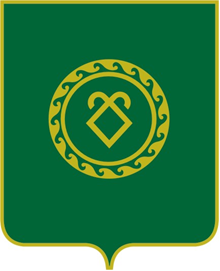 СОВЕТСЕЛЬСКОГО ПОСЕЛЕНИЯУСТЬ-ТАБАССКИЙ СЕЛЬСОВЕТМУНИЦИПАЛЬНОГО РАЙОНААСКИНСКИЙ РАЙОНРЕСПУБЛИКИ  БАШКОРТОСТАН№ п\пКодыСумма (руб)Назначение платежа1.\0102\791\22\1\01\02030\121\211\ФЗ.131.03.141\\16802\\013-11121036500,00Оплата труда2.\0102\791\22\1\01\02030\129\213\ФЗ.131.03.141\\16801\\013-11121011000,00Начисления на оплату труда3.\0104\791\22\1\01\02040\121\211\ФЗ.131.03.141\\16802\\013-11121045000,00Оплата труда4.\0104\791\22\1\01\02040\129\213\ФЗ.131.03.141\\16801\\013-11121014000,00Начисления на оплату трудаИТОГО106500,00